12.05.2020. UTORAK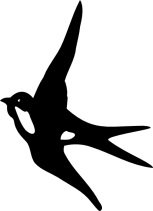 Dobro jutro!HRVATSKI JEZIK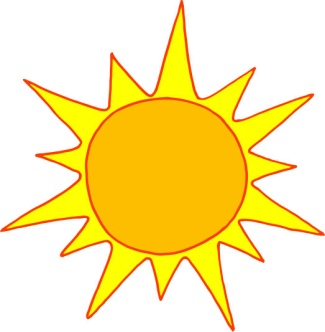 SVAK PJEVA SVOJE –  vježbaPročitaj nekoliko puta pjesmu Ratka Zvrka, Svak pjeva svoje, u udžbeniku na str. 121.Kad pročitaš pjesmu bez greške, glatko, jasno i izražajno kreni u radnu bilježnicu.Riješi zadatke u radnoj bilježnici na str. 117., 118. U 2. zadatku obavezno koristi boju. Crtaj veliko, unutar cijelog okvira. Ovo ti  je ujedno današnji likovni zadatak.U pisanku zapiši naslov, današnji nadnevak i nacrtaj tablicu u koju ćeš ispisati imenice iz pjesme.Prisjeti se što su imenice. Što imenujemo imenicama?DOPUNSKA NASTAVA – svi Uz svako slovo u riječi IMENICA napiši što više imenica. Piši u pisanku. Jedno slovo, jedan red imenica.       igra,____________________________________________________________________   __________________________________________________________________________ _______________________________________________________________________________________________________________________________________________________________________________________________________________________________________________________________________________________________________________________________________________________________________________________MATEMATIKA1 i 0 u dijeljenju – vježbaKlikni na poveznice. Ponovi množenje i dijeljenje brojevima koje smo do sada naučili. https://wordwall.net/hr/resource/1091425/matematika/mno%c5%beenje-i-dijeljenje-brojevima-0-1-2-3-4-5-10https://wordwall.net/hr/resource/1534897/matematika/mno%c5%beenje-i-dijeljenje-2-3-4-5-610Odgovori usmeno  na ova pitanja.Koliki je količnik ako je djelitelj broj 1?Koliki je količnik ako 0 dijelimo nekim brojem različitim od 0?Može  li se neki broj dijeliti s 0?Sada možeš rješavati zadatke u radnoj bilježnici na str. 106. i  u zbirci zadataka na str. 128.Fotografiraj i pošalji učiteljici samo zadatke iz radne bilježnice.PRIRODA  I DRUŠTVOKulturne ustanove - učimJesi li kada bio/bila u kinu? Što si tamo radio/radila? Jesi li kada bio/bila u knjižnici? Opiši usmeno svoj posjet. Koje si još ustanove posjetio/posjetila?Uči o kulturnim ustanovama uz učiteljicu Sanjušku.https://www.youtube.com/watch?v=fAStG7apVTwOtvori udžbenik, 90.-93. str. Pročitaj tekst i promotri fotografije. Odgovori usmeno na pitanja u zelenom pravokutniku. Prepiši u pisanku.Ponovi o kulturnim ustanovama uz igru i zabavu.https://wordwall.net/hr/embed/5c3ab16c824c4d138d590599dffe19ff?themeId=29&templateId=30https://wordwall.net/hr/embed/f699693e2fe54af9a7f779e420003f42?themeId=1&templateId=5BIĆA STVARIPOJAVE